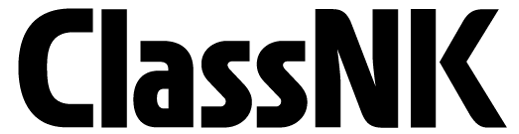 Date: To NIPPON KAIJI KYOKAI, 　　　Management Systems and Maritime Education and Training Certification DepartmentApplication for Certification of Cyber Security Management System for CompanyWe acknowledge the provisions of “RULES FOR AUDIT AND REGISTRATION OF CYBER SECURITY MANAGEMENT SYSTEMS” of NIPPON KAIJI KYOKAI (ClassNK) and request you to carry out audit / to issue certificate for the Cyber Security Management System as mentioned below:* : Type of Ship is to be referred in regulation IX/1 of the SOLAS Convention.All fees and expenses incurred in the above mentioned audit and issue of certificate(s) are to be paid by;*: In case of Initial Audit or Audit for issuing Interim CSMS/C, Cyber Security Management Manual and Procedures related to CSMS, the size and total number of each ship type covered by the CSMS and Outlines of the Company and its business activity must be submitted.Type of Audit   Initial*    Annual     Renewal      Issuing Interim DOC*   Additional ( Note                )    for DNC ( Relevant Record No                )   Initial*    Annual     Renewal      Issuing Interim DOC*   Additional ( Note                )    for DNC ( Relevant Record No                )   Initial*    Annual     Renewal      Issuing Interim DOC*   Additional ( Note                )    for DNC ( Relevant Record No                )   Initial*    Annual     Renewal      Issuing Interim DOC*   Additional ( Note                )    for DNC ( Relevant Record No                )   Initial*    Annual     Renewal      Issuing Interim DOC*   Additional ( Note                )    for DNC ( Relevant Record No                )   Initial*    Annual     Renewal      Issuing Interim DOC*   Additional ( Note                )    for DNC ( Relevant Record No                )   Initial*    Annual     Renewal      Issuing Interim DOC*   Additional ( Note                )    for DNC ( Relevant Record No                )   Initial*    Annual     Renewal      Issuing Interim DOC*   Additional ( Note                )    for DNC ( Relevant Record No                )   Initial*    Annual     Renewal      Issuing Interim DOC*   Additional ( Note                )    for DNC ( Relevant Record No                )   Initial*    Annual     Renewal      Issuing Interim DOC*   Additional ( Note                )    for DNC ( Relevant Record No                )   Initial*    Annual     Renewal      Issuing Interim DOC*   Additional ( Note                )    for DNC ( Relevant Record No                )   Initial*    Annual     Renewal      Issuing Interim DOC*   Additional ( Note                )    for DNC ( Relevant Record No                )   Initial*    Annual     Renewal      Issuing Interim DOC*   Additional ( Note                )    for DNC ( Relevant Record No                )   Initial*    Annual     Renewal      Issuing Interim DOC*   Additional ( Note                )    for DNC ( Relevant Record No                )   Initial*    Annual     Renewal      Issuing Interim DOC*   Additional ( Note                )    for DNC ( Relevant Record No                )   Initial*    Annual     Renewal      Issuing Interim DOC*   Additional ( Note                )    for DNC ( Relevant Record No                )   Initial*    Annual     Renewal      Issuing Interim DOC*   Additional ( Note                )    for DNC ( Relevant Record No                )   Initial*    Annual     Renewal      Issuing Interim DOC*   Additional ( Note                )    for DNC ( Relevant Record No                )   Initial*    Annual     Renewal      Issuing Interim DOC*   Additional ( Note                )    for DNC ( Relevant Record No                )CompanyName:Name:Address:Address:IMO Company Identification Number:IMO Company Identification Number:IMO Company Identification Number:IMO Company Identification Number:IMO Company Identification Number:IMO Company Identification Number:IMO Company Identification Number:IMO Company Identification Number:IMO Company Identification Number:IMO Company Identification Number:IMO Company Identification Number:IMO Company Identification Number:NK Company ID Number:NK Company ID Number:NK Company ID Number:NK Company ID Number:NK Company ID Number:NK Company ID Number:NK Company ID Number:NK Company ID Number:NK Company ID Number:NK Company ID Number:NK Company ID Number:NK Company ID Number:Telephone No.:Telephone No.:Telephone No.:Telephone No.:Fax No.:Fax No.:Fax No.:E-mail:E-mail:E-mail:E-mail:Designated Person(s):Designated Person(s):Designated Person(s):Designated Person(s):Designated Person(s):Designated Person(s):Designated Person(s):Designated Person(s):Person in charge:Person in charge:Person in charge:Person in charge:Person in charge:Person in charge:(Official Position):(Official Position):(Official Position):(Official Position):Type of Ship*   Oil Tanker   Chemical Tanker   Gas Carrier   Bulk Carrier   Passenger Ship   Oil Tanker   Chemical Tanker   Gas Carrier   Bulk Carrier   Passenger Ship   Oil Tanker   Chemical Tanker   Gas Carrier   Bulk Carrier   Passenger Ship   Oil Tanker   Chemical Tanker   Gas Carrier   Bulk Carrier   Passenger Ship   Oil Tanker   Chemical Tanker   Gas Carrier   Bulk Carrier   Passenger Ship   Oil Tanker   Chemical Tanker   Gas Carrier   Bulk Carrier   Passenger Ship   Oil Tanker   Chemical Tanker   Gas Carrier   Bulk Carrier   Passenger Ship   Oil Tanker   Chemical Tanker   Gas Carrier   Bulk Carrier   Passenger Ship   Oil Tanker   Chemical Tanker   Gas Carrier   Bulk Carrier   Passenger Ship   Oil Tanker   Chemical Tanker   Gas Carrier   Bulk Carrier   Passenger Ship  Passenger HSC  Cargo HSC  MODU  Other Cargo Ship  Passenger HSC  Cargo HSC  MODU  Other Cargo Ship  Passenger HSC  Cargo HSC  MODU  Other Cargo Ship  Passenger HSC  Cargo HSC  MODU  Other Cargo Ship  Passenger HSC  Cargo HSC  MODU  Other Cargo Ship  Passenger HSC  Cargo HSC  MODU  Other Cargo Ship  Passenger HSC  Cargo HSC  MODU  Other Cargo Ship  Passenger HSC  Cargo HSC  MODU  Other Cargo Ship  Passenger HSC  Cargo HSC  MODU  Other Cargo ShipShip’s FlagCompany manages the ship(s) under following flag(s) at the present timeCompany manages the ship(s) under following flag(s) at the present timeCompany manages the ship(s) under following flag(s) at the present timeCompany manages the ship(s) under following flag(s) at the present timeCompany manages the ship(s) under following flag(s) at the present timeCompany manages the ship(s) under following flag(s) at the present timeCompany manages the ship(s) under following flag(s) at the present timeCompany manages the ship(s) under following flag(s) at the present timeCompany manages the ship(s) under following flag(s) at the present timeCompany manages the ship(s) under following flag(s) at the present timeCompany manages the ship(s) under following flag(s) at the present timeCompany manages the ship(s) under following flag(s) at the present timeCompany manages the ship(s) under following flag(s) at the present timeCompany manages the ship(s) under following flag(s) at the present timeCompany manages the ship(s) under following flag(s) at the present timeCompany manages the ship(s) under following flag(s) at the present timeCompany manages the ship(s) under following flag(s) at the present timeCompany manages the ship(s) under following flag(s) at the present timeCompany manages the ship(s) under following flag(s) at the present time(1)(2)(2)(2)(2)(3)(3)(4)(5)(6)(7)(7)(7)(7)(8)(8)(9)(10)Audit ScheduleProposed Date :Proposed Date :Proposed Date :Proposed Date :Proposed Date :Name of Company:Name of Company:Name of Company:Address:Telephone No.:Telephone No.:Fax No.:Applicant’s signature:Applicant’s signature:Applicant’s signature:Applicant’s signature:Applicant’s signature:Applicant’s signature:Applicant’s signature:Applicant’s signature:       (                               )       (                               )       (                               )NK Company ID Number: Title of the Cyber Security Management Manual Latest Revision DateInitial AuditCompanyShipsHas the Company’s CSMS been implemented for at least 3 months at ashore and at least one ship of each ship type? (Starting date)Oil TankerHas the Company’s CSMS been implemented for at least 3 months at ashore and at least one ship of each ship type? (Starting date)Chemical TankerHas the Company’s CSMS been implemented for at least 3 months at ashore and at least one ship of each ship type? (Starting date)Gas CarrierHas the Company’s CSMS been implemented for at least 3 months at ashore and at least one ship of each ship type? (Starting date)Bulk CarrierHas the Company’s CSMS been implemented for at least 3 months at ashore and at least one ship of each ship type? (Starting date)Other Cargo ShipHave the Internal Audits for organization ashore and for at least one ship of each ship type been carried out? (on what date)Oil TankerHave the Internal Audits for organization ashore and for at least one ship of each ship type been carried out? (on what date)Chemical TankerHave the Internal Audits for organization ashore and for at least one ship of each ship type been carried out? (on what date)Gas Carrier Have the Internal Audits for organization ashore and for at least one ship of each ship type been carried out? (on what date)Bulk CarrierHave the Internal Audits for organization ashore and for at least one ship of each ship type been carried out? (on what date)Other Cargo shipAnnual or Renewal AuditNumberNumberTotal number of Ships managed under the CSMS/C issued by ClassNK